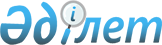 2022-2024 жылдарға арналған Күршім ауданының бюджеті туралыШығыс Қазақстан облысы Күршім аудандық мәслихатының 2021 жылғы 27 желтоқсандағы № 14/3-VII шешімі. Қазақстан Республикасының Әділет министрлігінде 2022 жылғы 6 қаңтарда № 26404 болып тіркелді
      Қазақстан Республикасының Бюджет кодексінің 73, 75 баптарына, Қазақстан Республикасының "Қазақстан Республикасындағы жергілікті мемлекеттік басқару және өзін-өзі басқару туралы" Заңының 6-бабы 1-тармағының 1) тармақшасына сәйкес, Күршім аудандық мәслихаты ШЕШТІ:
      1. 2022-2024 жылдарға арналған аудандық бюджет тиісінше 1, 2, 3 қосымшаларға сәйкес, соның ішінде 2022 жылға мынадай көлемдерде бекітілсін:
      1) кірістер - 4974325,0 мың теңге, соның ішінде:
      салықтық түсімдер - 2147623,0 мың теңге;
      салықтық емес түсімдер - 15474,0 мың теңге;
      негізгі капиталды сатудан түскен түсімдер - 27000,0 мың теңге;
      трансферттердің түсімдері - 2784228,0 мың теңге;
      2) шығындар - 6244311,8 мың теңге;
      3) таза бюджеттік кредит беру - 93788,5 мың теңге;
      бюджеттік кредиттер - 128422,5 мың теңге;
      бюджеттік кредиттерді өтеу - 34634,0 мың теңге;
      4) қаржы активтерімен жасалатын операциялар бойынша сальдо - 0,0 мың теңге;
      қаржы активтерін сатып алу - 0,0 мың теңге;
      5) бюджет тапшылығы (профицит) - - 1363775,3 мың теңге;
      6) бюджет тапшылығын қаржыландыру (профицитін пайдалану) - 1363775,3 мың теңге:
      қарыздардың түсімі - 127167,5 мың теңге;
      қарыздарды өтеу - 34634,0 мың теңге;
      бюджет қаражатының пайдаланылатын қалдықтары - 0,0 мың теңге.
      Ескерту. 1 - тармақ жаңа редакцияда - Шығыс Қазақстан облысы Күршім аудандық мәслихатының 10.11.2022 № 27/2-VII шешімімен (01.01.2022 бастап қолданысқа енгізіледі).


      2. Облыстық бюджеттен аудандық бюджетке 2022 жылға берілген субвенция көлемі 1566282,0 мың теңге, 2023 жылға 1566282,0 мың теңге, 2024 жылға 1566282,0 мың теңге сомасында аудандық бюджетте ескерілсін.
      3. Аудандық бюджеттен жергілікті өзін-өзі басқаруға ауысатын субвенция көлемі 608348,0 мың теңге қаражатты, 2022 жылға арналған аудандық бюджеттен қарастырылсын, соның ішінде:
      Күршім ауылдық округіне - 58122,0 мың теңге;
      Марқакөл ауылдық округіне - 49953,0 мың теңге;
      Сарыөлең ауылдық округіне - 69370,0 мың теңге;
      Қалжыр ауылдық округіне - 35191,0 мың теңге;
      Бурановскому ауылдық округіне - 91360,0 мың теңге;
      Қалгуты ауылдық округіне - 54601,0 мың теңге;
      Куйған ауылдық округіне - 37709,0 мың теңге;
      Маралды ауылдық округіне - 43905,0 мың теңге;
      Абай ауылдық округіне - 70857,0 мың теңге;
      Ақбұлақ ауылдық округіне - 31486,0 мың теңге;
      Балықшы ауылдық округіне - 33131,0 мың теңге;
      Төсқайың ауылдық округіне - 32663,0 мың теңге.
      4. Шығыс Қазақстан облыстық мәслихатының "2022-2024 жылдарға арналған облыстық бюджет туралы" 2021 жылғы 14 желтоқсандағы № 12/91-VII (Нормативтік құқықтық актілерді мемлекеттік тіркеу тізілімінде 25825 нөмірімен тіркелген) шешіміне сәйкес ауданның бюджетінде 2022 жылға арналған әлеуметтік салық, жеке табыс салығы бойынша кірістерді бөлу нормативтері 100 пайыз орындауға қабылдансын.
      5. Ауданның жергілікті атқарушы органының 2022 жылға арналған резерві 32002,0 мың теңге сомасында бекітілсін.
      6. 2022 жылға арналған аудандық бюджеттен жергілілікті өзін өзі басқаруға бөлінетін нысаналы трансферттер Шығыс Қазақстан облысы Күршім ауданы әкімдігінің қаулысымен анықталады.
      7. 2022 жылға арналған аудандық бюджетте облыстық бюджеттен бөлінген 149780,0 мың теңге ағымдағы нысаналы трансферттер қарастырылсын.
      8. 2022 жылға арналған аудандық бюджетте республикалық бюджеттен бөлінген 704088,0 мың теңге ағымдағы нысаналы трансферттер қарастырылсын.
      9. 2022 жылға арналған аудандық бюджетте республикалық бюджеттен бөлінген 111176,0 мың теңге дамуға арналған нысаналы трансферттер қарастырылсын.
      10. 2022 жылға арналған аудандық бюджетте республикалық бюджеттен бөлінген мамандарға әлеуметтік қолдау шараларын көрсетуге 114863,0 мың теңгеге кредиттер қарастырылсын.
      11. Осы шешім 2022 жылдың 1 қаңтардан бастап қолданысқа енгізіледі. 2022 жылға арналған аудандық бюджет
      Ескерту. 1-қосымша жаңа редакцияда - Шығыс Қазақстан облысы Күршім аудандық мәслихатының 10.11.2022 № 27/2-VII шешімімен (01.01.2022 бастап қолданысқа енгізіледі). 2022 жыл 2023 жылға арналған аудандық бюджет 2023 жыл 2024 жылға арналған аудандық бюджет 2024 жыл
					© 2012. Қазақстан Республикасы Әділет министрлігінің «Қазақстан Республикасының Заңнама және құқықтық ақпарат институты» ШЖҚ РМК
				
      Мәслихат хатшысы 

М. Калелов
Күршім 
аудандық мәслихатының 
2021 жылғы 27 желтоқсандағы 
№14/3-VІI шешіміне 1қосымша
Санаты
Санаты
Санаты
Санаты
Барлығы (мың теңге)
Сыныбы
Сыныбы
Сыныбы
Барлығы (мың теңге)
Iшкi сыныбы
Iшкi сыныбы
Барлығы (мың теңге)
Атауы
Барлығы (мың теңге)
1
2
3
4
5
І. КІРІСТЕР
4974325,0
1
Салықтық түсімдер
2147623,0
01
Табыс салығы
1563620,0
1
Корпоративтік табыс салығы
887189,0
2
Жеке табыс салығы
676431,0
03
Әлеуметтiк салық
500396,0
1
Әлеуметтік салық
500396,0
04
Меншiкке салынатын салықтар
55500,0
1
Мүлiкке салынатын салықтар
55500,0
05
Тауарларға, жұмыстарға және қызметтерге салынатын iшкi салықтар
24487,0
2
Акциздер
1683,0
3
Табиғи және басқа да ресурстарды пайдаланғаны үшiн түсетiн түсiмдер
17730,0
4
Кәсiпкерлiк және кәсiби қызметтi жүргiзгенi үшiн алынатын алымдар
5074,0
08
Заңдық мәнді іс-әрекеттерді жасағаны және (немесе) оған уәкілеттігі бар мемлекеттік органдар немесе лауазымды адамдар құжаттар бергені үшін алынатын міндетті төлемдер
3620,0
1
Мемлекеттік баж
3620,0
2
Салықтық емес түсiмдер
15474,0
01
Мемлекеттік меншіктен түсетін кірістер
1210,0
1
Мемлекеттік кәсіпорындардың таза кірісі бөлігінің түсімдері
50,0
5
Мемлекет меншігіндегі мүлікті жалға беруден түсетін кірістер
1118,0
7
Мемлекеттік бюджеттен берілген кредиттер бойынша сыйақылар
42,0
04
Қаржыландырылатын мемлекеттік мекемелер салатын айыппұлдар, өсімпұлдар, санкциялар, өндіріп алулар мемлекеттік бюджеттен, сондай-ақ бюджеттен ұсталатын және қаржыландырылатын (шығыстар сметасы) Қазақстан Республикасы Ұлттық Банкі
1764,0
1
Қаржыландырылатын мемлекеттік мекемелер салатын айыппұлдар, өсімпұлдар, санкциялар, өндіріп алулар мемлекеттік бюджеттен, сондай-ақ бюджеттен ұсталатын және қаржыландырылатын (шығыстар сметасы) Қазақстан Республикасы Ұлттық Банкі
1764,0
06
Басқа да салықтық емес түсімдер
12500,0
1
Басқа да салықтық емес түсімдер
12500,0
3
Негізгі капиталды сатудан түсетін түсімдер
27000,0
03
Жерді және материалдық емес активтерді сату
27000,0
1
Жерді сату
7000,0
2
Материалдық емес активтерді сату
20000,0
4
Трансферттердің түсімдері
2784228,0
01
Төмен тұрған мемлекеттiк басқару органдарынан трансферттер
112,3
3
Нысаналы пайдаланылмаған (толық айдаланылмаған) трансферттерді қайтар
112,3
02
Мемлекеттік басқарудың жоғары тұрған органдарынан түсетін трансферттер
2784115,7
 2
Облыстық бюджеттен түсетін трансферттер
2784115,7
Функционалдық топ
Функционалдық топ
Функционалдық топ
Функционалдық топ
Функционалдық топ
Барлығы (мың теңге)
Функционалдық кіші топ
Функционалдық кіші топ
Функционалдық кіші топ
Функционалдық кіші топ
Барлығы (мың теңге)
Бюджеттік бағдарламалардың әкімшісі
Бюджеттік бағдарламалардың әкімшісі
Бюджеттік бағдарламалардың әкімшісі
Барлығы (мың теңге)
Бағдарлама
Бағдарлама
Барлығы (мың теңге)
Атауы
Барлығы (мың теңге)
1
2
3
4
5
6
II. ШЫҒЫНДАР
6244311,8
1
Жалпы сипаттағы мемлекеттiк қызметтер 
1312531,0
1
Мемлекеттiк басқарудың жалпы функцияларын орындайтын өкiлдi, атқарушы және басқа органдар
351122,0
112
Аудан (облыстық маңызы бар қала) мәслихатының аппараты
48200,0
001
Аудан (облыстық маңызы бар қала) мәслихатының қызметін қамтамасыз ету жөніндегі қызметтер
45213,0
003
Мемлекеттік органның күрделі шығыстары
495,0
005
Мәслихаттар депутаттары қызметінің тиімділігін арттыру
2492,0
122
Аудан (облыстық маңызы бар қала) әкімінің аппараты
302922,0
001
Аудан (облыстық маңызы бар қала) әкімінің қызметін қамтамасыз ету жөніндегі қызметтер
221607,0
003
Мемлекеттік органның күрделі шығыстары
26902,0
113
Төменгі тұрған бюджеттерге берілетін нысаналы ағымдағы трансферттер
54413,0
2
Қаржылық қызмет
2760,0
459
Ауданның (облыстық маңызы бар қаланың) экономика және қаржы бөлімі
2760,0
003
Салық салу мақсатында мүлікті бағалауды жүргізу
1720,0
010
Жекешелендіру, коммуналдық меншікті басқару, жекешелендіруден кейінгі қызмет және осыған байланысты дауларды реттеу
1040,0
9
Жалпы сипаттағы өзге де мемлекеттiк қызметтер
958649,0
454
Ауданның (облыстық маңызы бар қаланың) кәсіпкерлік және ауыл шаруашылығы бөлімі
77112,0
001
Жергілікті деңгейде кәсіпкерлікті және ауыл шаруашылығын дамыту саласындағы мемлекеттік саясатты іске асыру жөніндегі қызметтер
77112,0
459
Ауданның (облыстық маңызы бар қаланың) экономика және қаржы бөлімі
55395,0
001
Ауданның (облыстық маңызы бар қаланың) экономикалық саясаттын қалыптастыру мен дамыту, мемлекеттік жоспарлау, бюджеттік атқару және коммуналдық меншігін басқару саласындағы мемлекеттік саясатты іске асыру жөніндегі қызметтер
54095,0
015
Мемлекеттік органның күрделі шығыстары
1300,0
495
Ауданның (облыстық маңызы бар қаланың) сәулет, құрылыс, тұрғын үй-коммуналдық шаруашылығы, жолаушылар көлігі және автомобиль жолдары бөлімі
764383,0
001
Жергілікті деңгейде сәулет, құрылыс, тұрғын үй-коммуналдық шаруашылық, жолаушылар көлігі және автомобиль жолдары саласындағы мемлекеттік саясатты іске асыру жөніндегі қызметтер
89374,0
003
Мемлекеттік органның күрделі шығыстары
2000,0
032
Ведомстволық бағыныстағы мемлекеттік мекемелер мен ұйымдардың күрделі шығыстары
39800,0
113
Төменгі тұрған бюджеттерге берілетін нысаналы ағымдағы трансферттер
633209,0
801
Ауданның (облыстық маңызы бар қаланың) жұмыспен қамту, әлеуметтік бағдарламалар және азаматтық хал актілерін тіркеу бөлімі 
61759,0
001
Жергілікті деңгейде жұмыспен қамту, әлеуметтік бағдарламалар және азаматтық хал актілерін тіркеу саласындағы мемлекеттік саясатты іске асыру жөніндегі қызметтер
60850,0
003
Мемлекеттік органның күрделі шығыстары
600,0
032
Ведомстволық бағыныстағы мемлекеттік мекемелер мен ұйымдардың күрделі шығыстары
309,0
2
Қорғаныс
36549,3
1
Әскери мұқтаждар
17820,0
122
Аудан (облыстық маңызы бар қала) әкімінің аппараты
17820,0
005
Жалпыға бірдей әскери міндетті атқару шеңберіндегі іс-шаралар
17820,0
2
Төтенше жағдайлар жөнiндегi жұмыстарды ұйымдастыру
18729,3
122
Аудан (облыстық маңызы бар қала) әкімінің аппараты
18729,3
006
Аудан (облыстық маңызы бар қала) ауқымындағы төтенше жағдайлардың алдын алу және оларды жою
11927,3
007
Аудандық (қалалық) ауқымдағы дала өрттерінің, сондай-ақ мемлекеттік өртке қарсы қызмет органдары құрылмаған елдi мекендерде өрттердің алдын алу және оларды сөндіру жөніндегі іс-шаралар
6802,0
6
Әлеуметтiк көмек және әлеуметтiк қамсыздандыру
925415,0
1
Әлеуметтiк қамсыздандыру
155961,0
801
Ауданның (облыстық маңызы бар қаланың) жұмыспен қамту, әлеуметтік бағдарламалар және азаматтық хал актілерін тіркеу бөлімі 
155961,0
010
Мемлекеттік атаулы әлеуметтік көмек
155961,0
2
Әлеуметтiк көмек
747771,0
801
Ауданның (облыстық маңызы бар қаланың) жұмыспен қамту, әлеуметтік бағдарламалар және азаматтық хал актілерін тіркеу бөлімі 
747771,0
004
Жұмыспен қамту бағдарламасы
298924,0
006
Ауылдық жерлерде тұратын денсаулық сақтау, білім беру, әлеуметтік қамтамасыз ету, мәдениет, спорт және ветеринар мамандарына отын сатып алуға Қазақстан Республикасының заңнамасына сәйкес әлеуметтік көмек көрсету
58430,0
007
Тұрғын үйге көмек көрсету
11835,0
009
Үйден тәрбиеленіп оқытылатын мүгедек балаларды материалдық қамтамасыз ету
2135,0
011
Жергілікті өкілетті органдардың шешімі бойынша мұқтаж азаматтардың жекелеген топтарына әлеуметтік көмек
45973,0
014
Мұқтаж азаматтарға үйде әлеуметтiк көмек көрсету
209155,0
015
Зейнеткерлер мен мүгедектерге әлеуметтiк қызмет көрсету аумақтық орталығы
25159,0
017
Оңалтудың жеке бағдарламасына сәйкес мұқтаж мүгедектердi мiндеттi гигиеналық құралдармен қамтамасыз ету, қозғалуға қиындығы бар бірінші топтағы мүгедектерге жеке көмекшінің және есту бойынша мүгедектерге қолмен көрсететiн тіл маманының қызметтерін ұсыну 
10356,0
023
Жұмыспен қамту орталықтарының қызметін қамтамасыз ету
85804,0
9
Әлеуметтiк көмек және әлеуметтiк қамтамасыз ету салаларындағы өзге де қызметтер
21683,0
801
Ауданның (облыстық маңызы бар қаланың) жұмыспен қамту, әлеуметтік бағдарламалар және азаматтық хал актілерін тіркеу бөлімі 
21683,0
018
Жәрдемақыларды және басқа да әлеуметтік төлемдерді есептеу, төлеу мен жеткізу бойынша қызметтерге ақы төлеу
1693,0
050
Қазақстан Республикасында мүгедектердің құқықтарын қамтамасыз ету және өмір сүру сапасын жақсарту 
19990,0
7
Тұрғын үй-коммуналдық шаруашылық
722697,1
1
Тұрғын үй шаруашылығы
351456,0
495
Ауданның (облыстық маңызы бар қаланың) сәулет, құрылыс, тұрғын үй-коммуналдық шаруашылығы, жолаушылар көлігі және автомобиль жолдары бөлімі
351456,0
011
Азаматтардың жекелеген санаттарын тұрғын үймен қамтамасыз ету
62990,0
033
Инженерлік-коммуникациялық инфрақұрылымды жобалау, дамыту және (немесе) жайластыру
10960,0
098
Коммуналдық тұрғын үй қорының тұрғын үйін сатып алу
277506,0
2
Коммуналдық шаруашылық
241067,1
495
Ауданның (облыстық маңызы бар қаланың) сәулет, құрылыс, тұрғын үй-коммуналдық шаруашылығы, жолаушылар көлігі және автомобиль жолдары бөлімі
241067,1
016
Сумен жабдықтау және су бұру жүйесінің жұмыс істеуі
167944,1
026
Ауданның (облыстық маңызы бар қаланың) коммуналдық меншігіндегі жылу желілерін пайдалануды ұйымдастыру
34123,0
058
Ауылдық елді мекендердегі сумен жабдықтау және су бұру жүйелерін дамыту
39000,0
3
Елді-мекендерді көркейту
130174,0
495
Ауданның (облыстық маңызы бар қаланың) сәулет, құрылыс, тұрғын үй-коммуналдық шаруашылығы, жолаушылар көлігі және автомобиль жолдары бөлімі
130174,0
029
Елдi мекендердi абаттандыру және көгалдандыру
111424,0
031
Елдi мекендердiң санитариясын қамтамасыз ету
18750,0
8
Мәдениет, спорт, туризм және ақпараттық кеңістiк
671123,0
1
Мәдениет саласындағы қызмет
354753,0
457
Ауданның (облыстық маңызы бар қаланың) мәдениет, тілдерді дамыту, дене шынықтыру және спорт бөлімі
354753,0
003
Мәдени-демалыс жұмысын қолдау
354753,0
2
Спорт
37939,0
457
Ауданның (облыстық маңызы бар қаланың) мәдениет, тілдерді дамыту, дене шынықтыру және спорт бөлімі
37939,0
009
Аудандық (облыстық маңызы бар қалалық) деңгейде спорттық жарыстар өткiзу
16344,0
010
Әртүрлi спорт түрлерi бойынша аудан (облыстық маңызы бар қала) құрама командаларының мүшелерiн дайындау және олардың облыстық спорт жарыстарына қатысуы
21595,0
3
Ақпараттық кеңiстiк
101810,0
456
Ауданның (облыстық маңызы бар қаланың) ішкі саясат бөлімі
13778,0
002
Мемлекеттік ақпараттық саясат жүргізу жөніндегі қызметтер
13778,0
457
Ауданның (облыстық маңызы бар қаланың) мәдениет, тілдерді дамыту, дене шынықтыру және спорт бөлімі
88032,0
006
Аудандық (қалалық) кiтапханалардың жұмыс iстеуi
87337,0
007
Мемлекеттiк тiлдi және Қазақстан халқының басқа да тiлдерін дамыту
695,0
9
Мәдениет, спорт, туризм және ақпараттық кеңiстiктi ұйымдастыру жөнiндегi өзге де қызметтер
176621,0
456
Ауданның (облыстық маңызы бар қаланың) ішкі саясат бөлімі
70462,0
001
Ақпаратты, мемлекеттілікті нығайту және азаматтардың әлеуметтіксенімділігін қалыптастыру саласында жергілікті деңгейде мемлекеттік саясатты іске асыру жөніндегі қызметтер
38831,0
003
Жастар саясаты саласында іс-шараларды іске асыру
28893,0
006
Мемлекеттік органның күрделі шығыстары
2738,0
457
Ауданның (облыстық маңызы бар қаланың) мәдениет, тілдерді дамыту, дене шынықтыру және спорт бөлімі
106159,0
001
Жергілікті деңгейде мәдениет, тілдерді дамыту, дене шынықтыру және спорт саласында мемлекеттік саясатты іске асыру жөніндегі қызметтер
33305,0
014
Мемлекеттік органның күрделі шығыстары
6940,0
032
Ведомстволық бағыныстағы мемлекеттік мекемелер мен ұйымдардың күрделі шығыстары
65914,0
10
Ауыл, су, орман, балық шаруашылығы, ерекше қорғалатын табиғи аумақтар, қоршаған ортаны және жануарлар дүниесін қорғау, жер қатынастары
93954,0
1
Ауыл шаруашылығы
5600,0
495
Ауданның (облыстық маңызы бар қаланың) сәулет, құрылыс, тұрғын үй-коммуналдық шаруашылығы, жолаушылар көлігі және автомобиль жолдары бөлімі
5600,0
010
Ауыл шаруашылығы объектілерін дамыту
5600,0
6
Жер қатынастары
58471,0
463
Ауданның (облыстық маңызы бар қаланың) жер қатынастары бөлімі
58471,0
001
Аудан (облыстық маңызы бар қала) аумағында жер қатынастарын реттеу саласындағы мемлекеттік саясатты іске асыру жөніндегі қызметтер
58471,0
9
Ауыл, су, орман, балық шаруашылығы, қоршаған ортаны қорғау және жер қатынастары саласындағы басқа да қызметтер
29883,0
459
Ауданның (облыстық маңызы бар қаланың) экономика және қаржы бөлімі
29883,0
099
Мамандарға әлеуметтік қолдау көрсету жөніндегі шараларды іске асыру
29883,0
12
Көлiк және коммуникация
749697,3
1
Автомобиль көлiгi
745718,3
495
Ауданның (облыстық маңызы бар қаланың) сәулет, құрылыс, тұрғын үй-коммуналдық шаруашылығы, жолаушылар көлігі және автомобиль жолдары бөлімі
745718,3
022
Көлік инфрақұрылымын дамыту
333008,3
023
Автомобиль жолдарының жұмыс істеуін қамтамасыз ету
412710,0
9
Көлiк және коммуникациялар саласындағы өзге де қызметтер
3979,0
495
Ауданның (облыстық маңызы бар қаланың) сәулет, құрылыс, тұрғын үй-коммуналдық шаруашылығы, жолаушылар көлігі және автомобиль жолдары бөлімі
3979,0
024
Кентiшiлiк (қалаiшiлiк), қала маңындағы және ауданiшiлiк қоғамдық жолаушылар тасымалдарын ұйымдастыру
3979,0
13
Басқалар
73644,0
9
Басқалар
73644,0
459
Ауданның (облыстық маңызы бар қаланың) экономика және қаржы бөлімі
27599,0
012
Ауданның (облыстық маңызы бар қаланың) жергілікті атқарушы органының резерві 
27599,0
495
Ауданның (облыстық маңызы бар қаланың) сәулет, құрылыс, тұрғын үй-коммуналдық шаруашылығы, жолаушылар көлігі және автомобиль жолдары бөлімі
46045,0
077
"Ауыл-Ел бесігі" жобасы шеңберінде ауылдық елді мекендердегі әлеуметтік және инженерлік инфрақұрылымдарды іске асыру
46045,0
14
Борышқа қызмет көрсету
35549,0
1
Борышқа қызмет көрсету
35549,0
459
Ауданның (облыстық маңызы бар қаланың) экономика және қаржы бөлімі
35549,0
021
Жергілікті атқарушы органдардың облыстық бюджеттен қарыздар бойынша сыйақылар мен өзге де төлемдерді төлеу бойынша борышына қызмет көрсету
35549,0
15
Трансферттер
1623152,1
1
Трансферттер
1623152,1
459
Ауданның (облыстық маңызы бар қаланың) экономика және қаржы бөлімі
1623152,1
006
Пайдаланылмаған (толық пайдаланылмаған) нысаналы трансферттерді қайтару
2943,5
024
Заңнаманың өзгеруіне байланысты жоғары тұрған бюджеттің шығындарын өтеу үшін төменгі тұрған бюджеттен берілетін нысаналы ағымдағы трансферттер
962615,0
038
Субвенциялар
608348,0
054
Қазақстан Республикасының Ұлттық қорынан берілетін нысаналы трансферт есебінен республикалық бюджеттен бөлінген пайдаланылмаған (түгел пайдаланылмаған) нысаналы трансферттердің сомасын қайтару
49245,6
ІІІ. ТАЗА БЮДЖЕТТІК КРЕДИТТЕУ
93788,5
Бюджеттік кредиттер
128422,5
10
Ауыл, су, орман, балық шаруашылығы, ерекше қорғалатын табиғи аумақтар, қоршаған ортаны және жануарлар дүниесін қорғау, жер қатынастары
128422,5
9
Ауыл шаруашылығы
128422,5
459
Ауданның (облыстық маңызы бар қаланың) экономика және қаржы бөлімі
128422,5
018
Мамандарды әлеуметтік қолдау шараларын іске асыру үшін бюджеттік кредиттер
128422,5
Бюджеттік кредиттерді өтеу
34634,0
5
Бюджеттік кредиттерді өтеу
34634,0
001
Бюджеттік кредиттерді өтеу
34634,0
001
Мемлекеттік бюджеттен берілген бюджеттік кредиттерді өтеу
34634,0
IV. ҚАРЖЫ АКТИВТЕРІМЕН ОПЕРАЦИЯЛАР БОЙЫНША САЛЬДО
0,0
Қаржы активтерін сатып алу
0,0
13
Басқалар
0,0
9
Басқалар
0,0
459
Ауданның (облыстық маңызы бар қаланың) экономика және қаржы бөлімі
0,0
014
Заңды тұлғалардың жарғылық капиталын қалыптастыру немесе ұлғайту
0,0
V. БЮДЖЕТ ТАПШЫЛЫҒЫ (ПРОФИЦИТІ)
-1363775,3
VI. БЮДЖЕТ ТАПШЫЛЫҒЫН ҚАРЖЫЛАНДЫРУ (ПРОФИЦИТІН ПАЙДАЛАНУ) 
1363775,3
7
Қарыздардың түсуі
127167,5
001
Ішкі мемлекеттік қарыздар
127167,5
002
Қарыз шарттары
127167,5
16
Қарыздарды өтеу
34634,0
1
Қарыздарды өтеу
34634,0
459
Ауданның (облыстық маңызы бар қаланың) экономика және қаржы бөлімі
34634,0
005
Жергілікті атқарушы органның жоғары тұрған бюджет алдындағы борышын өтеу
34634,0
8
Бюджет қаражаттарының пайдаланылатын қалдықтары
1271241,8
1
Бюджет қаражаты қалдықтары
1271241,8
001
Бюджет қаражатының бол қалдықтары
1271241,8Күршім 
аудандық мәслихатының 
2021 жылғы 27 желтоқсандағы 
№ 14/3-VII шешіміне 2 қосымша
Санаты
Санаты
Санаты
Санаты
Барлығы (мың теңге)
Сыныбы
Сыныбы
Сыныбы
Барлығы (мың теңге)
Iшкi сыныбы
Iшкi сыныбы
Барлығы (мың теңге)
Атауы
Барлығы (мың теңге)
1
2
3
4
5
І. КІРІСТЕР
3199070,0
1
Салықтық түсімдер
1622314,0
01
Табыс салығы
1021967,0
1
Корпоративтік табыс салығы
296192,0
2
Жеке табыс салығы
725775,0
03
Әлеуметтiк салық
516740,0
1
Әлеуметтік салық
516740,0
04
Меншiкке салынатын салықтар
55500,0
1
Мүлiкке салынатын салықтар
55500,0
05
Тауарларға, жұмыстарға және қызметтерге салынатын iшкi салықтар
24487,0
2
Акциздер
1683,0
3
Табиғи және басқа да ресурстарды пайдаланғаны үшiн түсетiн түсiмдер
17730,0
4
Кәсiпкерлiк және кәсiби қызметтi жүргiзгенi үшiн алынатын алымдар
5074,0
08
Заңдық мәнді іс-әрекеттерді жасағаны және (немесе) оған уәкілеттігі бар мемлекеттік органдар немесе лауазымды адамдар құжаттар бергені үшін алынатын міндетті төлемдер
3620,0
1
Мемлекеттік баж
3620,0
2
Салықтық емес түсiмдер
6474,0
01
Мемлекеттік меншіктен түсетін кірістер
1210,0
1
Мемлекеттік кәсіпорындардың таза кірісі бөлігінің түсімдері
50,0
5
Мемлекет меншігіндегі мүлікті жалға беруден түсетін кірістер
1118,0
7
Мемлекеттік бюджеттен берілген кредиттер бойынша сыйақылар
42,0
9
Мемлекеттік меншіктен түсетін басқа да кірістер
0,0
04
Қаржыландырылатын мемлекеттік мекемелер салатын айыппұлдар, өсімпұлдар, санкциялар, өндіріп алулар мемлекеттік бюджеттен, сондай-ақ бюджеттен ұсталатын және қаржыландырылатын (шығыстар сметасы) Қазақстан Республикасы Ұлттық Банкі
1764,0
1
Қаржыландырылатын мемлекеттік мекемелер салатын айыппұлдар, өсімпұлдар, санкциялар, өндіріп алулар мемлекеттік бюджеттен, сондай-ақ бюджеттен ұсталатын және қаржыландырылатын (шығыстар сметасы) Қазақстан Республикасы Ұлттық Банкі
1764,0
06
Басқа да салықтық емес түсімдер
3500,0
1
Басқа да салықтық емес түсімдер
3500,0
3
Негізгі капиталды сатудан түсетін түсімдер
4000,0
03
Жерді және материалдық емес активтерді сату
4000,0
1
Жерді сату
4000,0
4
Трансферттердің түсімдері
1566282,0
02
Мемлекеттік басқарудың жоғары тұрған органдарынан түсетін трансферттер
1566282,0
 2
Облыстық бюджеттен түсетін трансферттер
1566282,0
Функционалдық топ
Функционалдық топ
Функционалдық топ
Функционалдық топ
Функционалдық топ
Барлығы (мың теңге)
Функционалдық кіші топ
Функционалдық кіші топ
Функционалдық кіші топ
Функционалдық кіші топ
Барлығы (мың теңге)
Бюджеттік бағдарламалардың әкімшісі
Бюджеттік бағдарламалардың әкімшісі
Бюджеттік бағдарламалардың әкімшісі
Барлығы (мың теңге)
Бағдарлама
Бағдарлама
Барлығы (мың теңге)
Атауы
Барлығы (мың теңге)
1
2
3
4
5
6
II. ШЫҒЫНДАР
3199070,0
1
Жалпы сипаттағы мемлекеттiк қызметтер 
723893,0
1
Мемлекеттiк басқарудың жалпы функцияларын орындайтын өкiлдi, атқарушы және басқа органдар
257289,0
112
Аудан (облыстық маңызы бар қала) мәслихатының аппараты
43176,0
001
Аудан (облыстық маңызы бар қала) мәслихатының қызметін қамтамасыз ету жөніндегі қызметтер
43176,0
003
Мемлекеттік органның күрделі шығыстары
0,0
122
Аудан (облыстық маңызы бар қала) әкімінің аппараты
214113,0
001
Аудан (облыстық маңызы бар қала) әкімінің қызметін қамтамасыз ету жөніндегі қызметтер
194304,0
113
Төменгі тұрған бюджеттерге берілетін нысаналы ағымдағы трансферттер
19809,0
2
Қаржылық қызмет
3050,0
459
Ауданның (облыстық маңызы бар қаланың) экономика және қаржы бөлімі
3050,0
003
Салық салу мақсатында мүлікті бағалауды жүргізу
1550,0
010
Жекешелендіру, коммуналдық меншікті басқару, жекешелендіруден кейінгі қызмет және осыған байланысты дауларды реттеу
1500,0
9
Жалпы сипаттағы өзге де мемлекеттiк қызметтер
463554,0
454
Ауданның (облыстық маңызы бар қаланың) кәсіпкерлік және ауыл шаруашылығы бөлімі
56085,0
001
Жергілікті деңгейде кәсіпкерлікті және ауыл шаруашылығын дамыту саласындағы мемлекеттік саясатты іске асыру жөніндегі қызметтер
56085,0
007
Мемлекеттік органның күрделі шығыстары
0,0
459
Ауданның (облыстық маңызы бар қаланың) экономика және қаржы бөлімі
55036,0
001
Ауданның (облыстық маңызы бар қаланың) экономикалық саясаттын қалыптастыру мен дамыту, мемлекеттік жоспарлау, бюджеттік атқару және коммуналдық меншігін басқару саласындағы мемлекеттік саясатты іске асыру жөніндегі қызметтер
54536,0
015
Мемлекеттік органның күрделі шығыстары
500,0
495
Ауданның (облыстық маңызы бар қаланың) сәулет, құрылыс, тұрғын үй-коммуналдық шаруашылығы, жолаушылар көлігі және автомобиль жолдары бөлімі
297436,0
001
Жергілікті деңгейде сәулет, құрылыс, тұрғын үй-коммуналдық шаруашылық, жолаушылар көлігі және автомобиль жолдары саласындағы мемлекеттік саясатты іске асыру жөніндегі қызметтер
75582,0
113
Жергілікті бюджеттерден берілетін ағымдағы нысаналы трансферттер
221854,0
801
Ауданның (облыстық маңызы бар қаланың) жұмыспен қамту, әлеуметтік бағдарламалар және азаматтық хал актілерін тіркеу бөлімі 
54997,0
001
Жергілікті деңгейде жұмыспен қамту, әлеуметтік бағдарламалар және азаматтық хал актілерін тіркеу саласындағы мемлекеттік саясатты іске асыру жөніндегі қызметтер
54997,0
003
Мемлекеттік органның күрделі шығыстары
0,0
032
Ведомстволық бағыныстағы мемлекеттік мекемелер мен ұйымдардың күрделі шығыстары
0,0
2
Қорғаныс
29036,0
1
Әскери мұқтаждар
17900,0
122
Аудан (облыстық маңызы бар қала) әкімінің аппараты
17900,0
005
Жалпыға бірдей әскери міндетті атқару шеңберіндегі іс-шаралар
17900,0
2
Төтенше жағдайлар жөнiндегi жұмыстарды ұйымдастыру
11136,0
122
Аудан (облыстық маңызы бар қала) әкімінің аппараты
11136,0
006
Аудан (облыстық маңызы бар қала) ауқымындағы төтенше жағдайлардың алдын алу және оларды жою
5270,0
007
Аудандық (қалалық) ауқымдағы дала өрттерінің, сондай-ақ мемлекеттік өртке қарсы қызмет органдары құрылмаған елдi мекендерде өрттердің алдын алу және оларды сөндіру жөніндегі іс-шаралар
5866,0
3
Қоғамдық тәртіп, қауіпсіздік, құқықтық, сот, қылмыстық-атқару
20400,0
9
Қоғамдық тәртіп және қауіпсіздік саласындағы басқа да қызметтер
20400,0
495
Ауданның (облыстық маңызы бар қаланың) сәулет, құрылыс, тұрғын үй-коммуналдық шаруашылығы, жолаушылар көлігі және автомобиль жолдары бөлімі
20400,0
019
Елдi мекендерде жол қозғалысы қауiпсiздiгін қамтамасыз ету
20400,0
6
Әлеуметтiк көмек және әлеуметтiк қамсыздандыру
534718,0
1
Әлеуметтiк қамсыздандыру
76722,0
801
Ауданның (облыстық маңызы бар қаланың) жұмыспен қамту, әлеуметтік бағдарламалар және азаматтық хал актілерін тіркеу бөлімі 
76722,0
010
Мемлекеттік атаулы әлеуметтік көмек
76722,0
2
Әлеуметтiк көмек
439065,0
801
Ауданның (облыстық маңызы бар қаланың) жұмыспен қамту, әлеуметтік бағдарламалар және азаматтық хал актілерін тіркеу бөлімі 
439065,0
004
Жұмыспен қамту бағдарламасы
95109,0
006
Ауылдық жерлерде тұратын денсаулық сақтау, білім беру, әлеуметтік қамтамасыз ету, мәдениет, спорт және ветеринар мамандарына отын сатып алуға Қазақстан Республикасының заңнамасына сәйкес әлеуметтік көмек көрсету
65430,0
007
Тұрғын үйге көмек көрсету
45795,0
009
Үйден тәрбиеленіп оқытылатын мүгедек балаларды материалдық қамтамасыз ету
1263,0
011
Жергілікті өкілетті органдардың шешімі бойынша мұқтаж азаматтардың жекелеген топтарына әлеуметтік көмек
19435,0
014
Мұқтаж азаматтарға үйде әлеуметтiк көмек көрсету
103737,0
015
Зейнеткерлер мен мүгедектерге әлеуметтiк қызмет көрсету аумақтық орталығы
27447,0
017
Оңалтудың жеке бағдарламасына сәйкес мұқтаж мүгедектердi мiндеттi гигиеналық құралдармен қамтамасыз ету, қозғалуға қиындығы бар бірінші топтағы мүгедектерге жеке көмекшінің және есту бойынша мүгедектерге қолмен көрсететiн тіл маманының қызметтерін ұсыну 
23450,0
023
Жұмыспен қамту орталықтарының қызметін қамтамасыз ету
57399,0
9
Әлеуметтiк көмек және әлеуметтiк қамтамасыз ету салаларындағы өзге де қызметтер
18931,0
801
Ауданның (облыстық маңызы бар қаланың) жұмыспен қамту, әлеуметтік бағдарламалар және азаматтық хал актілерін тіркеу бөлімі 
18931,0
018
Жәрдемақыларды және басқа да әлеуметтік төлемдерді есептеу, төлеу мен жеткізу бойынша қызметтерге ақы төлеу
8731,0
050
Қазақстан Республикасында мүгедектердің құқықтарын қамтамасыз ету және өмір сүру сапасын жақсарту жөніндегі 2012 - 2018 жылдарға арналған іс-шаралар жоспарын іске асыру
0,0
094
Әлеуметтік көмек ретінде тұрғын үй сертификаттарын беру
10200,0
7
Тұрғын үй-коммуналдық шаруашылық
230156,0
1
Тұрғын үй шаруашылығы
31175,0
495
Ауданның (облыстық маңызы бар қаланың) сәулет, құрылыс, тұрғын үй-коммуналдық шаруашылығы, жолаушылар көлігі және автомобиль жолдары бөлімі
31175,0
011
Азаматтардың жекелеген санаттарын тұрғын үймен қамтамасыз ету
26075,0
033
Инженерлік-коммуникациялық инфрақұрылымды жобалау, дамыту және (немесе) жайластыру
5100,0
098
Коммуналдық тұрғын үй қорының тұрғын үйлерін сатып алу
0,0
2
Коммуналдық шаруашылық
49776,0
495
Ауданның (облыстық маңызы бар қаланың) сәулет, құрылыс, тұрғын үй-коммуналдық шаруашылығы, жолаушылар көлігі және автомобиль жолдары бөлімі
49776,0
016
Сумен жабдықтау және су бұру жүйесінің жұмыс істеуі
47736,0
026
Ауданның (облыстық маңызы бар қаланың) коммуналдық меншігіндегі жылу желілерін пайдалануды ұйымдастыру
2040,0
058
Ауылдық елді мекендердегі сумен жабдықтау және су бұру жүйелерін дамыту
0,0
3
Елді-мекендерді көркейту
149205,0
495
Ауданның (облыстық маңызы бар қаланың) сәулет, құрылыс, тұрғын үй-коммуналдық шаруашылығы, жолаушылар көлігі және автомобиль жолдары бөлімі
149205,0
025
Елді мекендердегі көшелерді жарықтандыру
50184,0
029
Елдi мекендердi абаттандыру және көгалдандыру
77601,0
031
Елдi мекендердiң санитариясын қамтамасыз ету
21420,0
8
Мәдениет, спорт, туризм және ақпараттық кеңістiк
440507,0
1
Мәдениет саласындағы қызмет
254099,0
819
Ауданның (облыстық маңызы бар қаланың) ішкі саясат, мәдениет, тілдерді дамыту және спорт бөлімі
254099,0
009
Мәдени-демалыс жұмысын қолдау
254099,0
2
Спорт
15475,0
819
Ауданның (облыстық маңызы бар қаланың) ішкі саясат, мәдениет, тілдерді дамыту және спорт бөлімі
15475,0
014
Аудандық (облыстық маңызы бар қалалық) деңгейде спорттық жарыстар өткiзу
5330,0
015
Әртүрлi спорт түрлерi бойынша аудан (облыстық маңызы бар қала) құрама командаларының мүшелерiн дайындау және олардың облыстық спорт жарыстарына қатысуы
10145,0
3
Ақпараттық кеңiстiк
76335,0
819
Ауданның (облыстық маңызы бар қаланың) ішкі саясат, мәдениет, тілдерді дамыту және спорт бөлімі
76335,0
005
Мемлекеттік ақпараттық саясат жүргізу жөніндегі қызметтер
15750,0
007
Аудандық (қалалық) кiтапханалардың жұмыс iстеуi
59890,0
008
Мемлекеттiк тiлдi және Қазақстан халқының басқа да тiлдерін дамыту
695,0
9
Мәдениет, спорт, туризм және ақпараттық кеңiстiктi ұйымдастыру жөнiндегi өзге де қызметтер
94598,0
819
Ауданның (облыстық маңызы бар қаланың) ішкі саясат, мәдениет, тілдерді дамыту және спорт бөлімі
94598,0
001
Ақпаратты, мемлекеттілікті нығайту және азаматтардың әлеуметтіксенімділігін қалыптастыру саласында жергілікті деңгейде мемлекеттік саясатты іске асыру жөніндегі қызметтер
49672,0
003
Мемлекеттік органның күрделі шығыстары
510,0
004
Жастар саясаты саласында іс-шараларды іске асыру
20854,0
032
Ведомстволық бағыныстағы мемлекеттік мекемелер мен ұйымдардың күрделі шығыстары
6117,0
10
Ауыл, су, орман, балық шаруашылығы, ерекше қорғалатын табиғи аумақтар, қоршаған ортаны және жануарлар дүниесін қорғау, жер қатынастары
84424,0
1
Ауыл шаруашылығы
0,0
495
Ауданның (облыстық маңызы бар қаланың) сәулет, құрылыс, тұрғын үй-коммуналдық шаруашылығы, жолаушылар көлігі және автомобиль жолдары бөлімі
0,0
010
Ауыл шаруашылығы объектілерін дамыту
0,0
6
Жер қатынастары
58524,0
463
Ауданның (облыстық маңызы бар қаланың) жер қатынастары бөлімі
58524,0
001
Аудан (облыстық маңызы бар қала) аумағында жер қатынастарын реттеу саласындағы мемлекеттік саясатты іске асыру жөніндегі қызметтер
58524,0
007
Мемлекеттік органның күрделі шығыстары
0,0
9
Ауыл, су, орман, балық шаруашылығы, қоршаған ортаны қорғау және жер қатынастары саласындағы басқа да қызметтер
25900,0
459
Ауданның (облыстық маңызы бар қаланың) экономика және қаржы бөлімі
25900,0
099
Мамандарға әлеуметтік қолдау көрсету жөніндегі шараларды іске асыру
25900,0
12
Көлiк және коммуникация
401892,0
1
Автомобиль көлiгi
392253,0
495
Ауданның (облыстық маңызы бар қаланың) сәулет, құрылыс, тұрғын үй-коммуналдық шаруашылығы, жолаушылар көлігі және автомобиль жолдары бөлімі
392253,0
023
Автомобиль жолдарының жұмыс істеуін қамтамасыз ету
392253,0
034
Көлiк инфрақұрылымының басым жобаларын іске асыру
0,0
9
Көлiк және коммуникациялар саласындағы өзге де қызметтер
9639,0
495
Ауданның (облыстық маңызы бар қаланың) сәулет, құрылыс, тұрғын үй-коммуналдық шаруашылығы, жолаушылар көлігі және автомобиль жолдары бөлімі
9639,0
024
Кентiшiлiк (қалаiшiлiк), қала маңындағы және ауданiшiлiк қоғамдық жолаушылар тасымалдарын ұйымдастыру
9639,0
13
Басқалар
32655,0
9
Басқалар
32655,0
459
Ауданның (облыстық маңызы бар қаланың) экономика және қаржы бөлімі
32655,0
012
Ауданның (облыстық маңызы бар қаланың) жергілікті атқарушы органының резерві 
32655,0
495
Ауданның (облыстық маңызы бар қаланың) сәулет, құрылыс, тұрғын үй-коммуналдық шаруашылығы, жолаушылар көлігі және автомобиль жолдары бөлімі
0,0
077
"Ауыл-Ел бесігі" жобасы шеңберінде ауылдық елді мекендердегі әлеуметтік және инженерлік инфрақұрылымдарды дамыту
0,0
14
Борышқа қызмет көрсету
36263,0
1
Борышқа қызмет көрсету
36263,0
459
Ауданның (облыстық маңызы бар қаланың) экономика және қаржы бөлімі
36263,0
021
Жергілікті атқарушы органдардың облыстық бюджеттен қарыздар бойынша сыйақылар мен өзге де төлемдерді төлеу бойынша борышына қызмет көрсету
36263,0
15
Трансферттер
665126,0
1
Трансферттер
665126,0
459
Ауданның (облыстық маңызы бар қаланың) экономика және қаржы бөлімі
665126,0
006
Пайдаланылмаған (толық пайдаланылмаған) нысаналы трансферттерді қайтару
0,0
024
Заңнаманың өзгеруіне байланысты жоғары тұрған бюджеттің шығындарын өтеу үшін төменгі тұрған бюджеттен берілетін нысаналы ағымдағы трансферттер
0,0
038
Субвенциялар
665126,0
ІІІ. ТАЗА БЮДЖЕТТІК КРЕДИТТЕУ
0,0
Бюджеттік кредиттер
0,0
10
Ауыл, су, орман, балық шаруашылығы, ерекше қорғалатын табиғи аумақтар, қоршаған ортаны және жануарлар дүниесін қорғау, жер қатынастары
0,0
9
Ауыл шаруашылығы
0,0
459
Ауданның (облыстық маңызы бар қаланың) экономика және қаржы бөлімі
0,0
018
Мамандарды әлеуметтік қолдау шараларын іске асыру үшін бюджеттік кредиттер
0,0
Бюджеттік кредиттерді өтеу
0,0
5
Бюджеттік кредиттерді өтеу
0,0
001
Бюджеттік кредиттерді өтеу
0,0
001
Мемлекеттік бюджеттен берілген бюджеттік кредиттерді өтеу
0,0
IV. ҚАРЖЫ АКТИВТЕРІМЕН ОПЕРАЦИЯЛАР БОЙЫНША САЛЬДО
0,0
Қаржы активтерін сатып алу
0,0
13
Басқалар
0,0
9
Басқалар
0,0
459
Ауданның (облыстық маңызы бар қаланың) экономика және қаржы бөлімі
0,0
014
Заңды тұлғалардың жарғылық капиталын қалыптастыру немесе ұлғайту
0,0
V. БЮДЖЕТ ТАПШЫЛЫҒЫ (ПРОФИЦИТІ) 
0,0
VI. БЮДЖЕТ ТАПШЫЛЫҒЫН ҚАРЖЫЛАНДЫРУ (ПРОФИЦИТІН ПАЙДАЛАНУ) 
0,0
7
Қарыздардың түсуі
0,0
001
Ішкі мемлекеттік қарыздар
0,0
002
Қарыз шарттары
0,0
16
Қарыздарды өтеу
0,0
1
Қарыздарды өтеу
0,0
459
Ауданның (облыстық маңызы бар қаланың) экономика және қаржы бөлімі
0,0
005
Жергілікті атқарушы органның жоғары тұрған бюджет алдындағы борышын өтеу
0,0Күршім 
аудандық мәслихатының 
2021 жылғы 27 желтоқсандағы 
№ 14/3-VII шешіміне 3 қосымша
Санаты
Санаты
Санаты
Санаты
Барлығы (мың теңге)
Сыныбы
Сыныбы
Сыныбы
Барлығы (мың теңге)
Iшкi сыныбы
Iшкi сыныбы
Барлығы (мың теңге)
Атауы
Барлығы (мың теңге)
1
2
3
4
5
І. КІРІСТЕР
3240352,0
1
Салықтық түсімдер
1663596,0
01
Табыс салығы
1042608,0
1
Корпоративтік табыс салығы
296192,0
2
Жеке табыс салығы
746416,0
03
Әлеуметтiк салық
537381,0
1
Әлеуметтік салық
537381,0
04
Меншiкке салынатын салықтар
55500,0
1
Мүлiкке салынатын салықтар
55500,0
05
Тауарларға, жұмыстарға және қызметтерге салынатын iшкi салықтар
24487,0
2
Акциздер
1683,0
3
Табиғи және басқа да ресурстарды пайдаланғаны үшiн түсетiн түсiмдер
17730,0
4
Кәсiпкерлiк және кәсiби қызметтi жүргiзгенi үшiн алынатын алымдар
5074,0
08
Заңдық мәнді іс-әрекеттерді жасағаны және (немесе) оған уәкілеттігі бар мемлекеттік органдар немесе лауазымды адамдар құжаттар бергені үшін алынатын міндетті төлемдер
3620,0
1
Мемлекеттік баж
3620,0
2
Салықтық емес түсiмдер
6474,0
01
Мемлекеттік меншіктен түсетін кірістер
1210,0
1
Мемлекеттік кәсіпорындардың таза кірісі бөлігінің түсімдері
50,0
5
Мемлекет меншігіндегі мүлікті жалға беруден түсетін кірістер
1118,0
7
Мемлекеттік бюджеттен берілген кредиттер бойынша сыйақылар
42,0
9
Мемлекеттік меншіктен түсетін басқа да кірістер
0,0
04
Қаржыландырылатын мемлекеттік мекемелер салатын айыппұлдар, өсімпұлдар, санкциялар, өндіріп алулар мемлекеттік бюджеттен, сондай-ақ бюджеттен ұсталатын және қаржыландырылатын (шығыстар сметасы) Қазақстан Республикасы Ұлттық Банкі
1764,0
1
Қаржыландырылатын мемлекеттік мекемелер салатын айыппұлдар, өсімпұлдар, санкциялар, өндіріп алулар мемлекеттік бюджеттен, сондай-ақ бюджеттен ұсталатын және қаржыландырылатын (шығыстар сметасы) Қазақстан Республикасы Ұлттық Банкі
1764,0
06
Басқа да салықтық емес түсімдер
3500,0
1
Басқа да салықтық емес түсімдер
3500,0
3
Негізгі капиталды сатудан түсетін түсімдер
4000,0
03
Жерді және материалдық емес активтерді сату
4000,0
1
Жерді сату
4000,0
4
Трансферттердің түсімдері
1566282,0
02
Мемлекеттік басқарудың жоғары тұрған органдарынан түсетін трансферттер
1566282,0
 2
Облыстық бюджеттен түсетін трансферттер
1566282,0
Функционалдық топ
Функционалдық топ
Функционалдық топ
Функционалдық топ
Функционалдық топ
Барлығы (мың теңге)
Функционалдық кіші топ
Функционалдық кіші топ
Функционалдық кіші топ
Функционалдық кіші топ
Барлығы (мың теңге)
Бюджеттік бағдарламалардың әкімшісі
Бюджеттік бағдарламалардың әкімшісі
Бюджеттік бағдарламалардың әкімшісі
Барлығы (мың теңге)
Бағдарлама
Бағдарлама
Барлығы (мың теңге)
Атауы
Барлығы (мың теңге)
1
2
3
4
5
6
II. ШЫҒЫНДАР
3240352,0
1
Жалпы сипаттағы мемлекеттiк қызметтер 
707302,0
1
Мемлекеттiк басқарудың жалпы функцияларын орындайтын өкiлдi, атқарушы және басқа органдар
252664,0
112
Аудан (облыстық маңызы бар қала) мәслихатының аппараты
43426,0
001
Аудан (облыстық маңызы бар қала) мәслихатының қызметін қамтамасыз ету жөніндегі қызметтер
43426,0
003
Мемлекеттік органның күрделі шығыстары
0,0
122
Аудан (облыстық маңызы бар қала) әкімінің аппараты
209238,0
001
Аудан (облыстық маңызы бар қала) әкімінің қызметін қамтамасыз ету жөніндегі қызметтер
195706,0
113
Төменгі тұрған бюджеттерге берілетін нысаналы ағымдағы трансферттер
13532,0
2
Қаржылық қызмет
3111,0
459
Ауданның (облыстық маңызы бар қаланың) экономика және қаржы бөлімі
3111,0
003
Салық салу мақсатында мүлікті бағалауды жүргізу
1581,0
010
Жекешелендіру, коммуналдық меншікті басқару, жекешелендіруден кейінгі қызмет және осыған байланысты дауларды реттеу
1530,0
9
Жалпы сипаттағы өзге де мемлекеттiк қызметтер
451527,0
454
Ауданның (облыстық маңызы бар қаланың) кәсіпкерлік және ауыл шаруашылығы бөлімі
56456,0
001
Жергілікті деңгейде кәсіпкерлікті және ауыл шаруашылығын дамыту саласындағы мемлекеттік саясатты іске асыру жөніндегі қызметтер
56456,0
007
Мемлекеттік органның күрделі шығыстары
0,0
459
Ауданның (облыстық маңызы бар қаланың) экономика және қаржы бөлімі
55350,0
001
Ауданның (облыстық маңызы бар қаланың) экономикалық саясаттын қалыптастыру мен дамыту, мемлекеттік жоспарлау, бюджеттік атқару және коммуналдық меншігін басқару саласындағы мемлекеттік саясатты іске асыру жөніндегі қызметтер
54840,0
015
Мемлекеттік органның күрделі шығыстары
510,0
495
Ауданның (облыстық маңызы бар қаланың) сәулет, құрылыс, тұрғын үй-коммуналдық шаруашылығы, жолаушылар көлігі және автомобиль жолдары бөлімі
284349,0
001
Жергілікті деңгейде сәулет, құрылыс, тұрғын үй-коммуналдық шаруашылық, жолаушылар көлігі және автомобиль жолдары саласындағы мемлекеттік саясатты іске асыру жөніндегі қызметтер
76027,0
113
Жергілікті бюджеттерден берілетін ағымдағы нысаналы трансферттер
208322,0
801
Ауданның (облыстық маңызы бар қаланың) жұмыспен қамту, әлеуметтік бағдарламалар және азаматтық хал актілерін тіркеу бөлімі 
55372,0
001
Жергілікті деңгейде жұмыспен қамту, әлеуметтік бағдарламалар және азаматтық хал актілерін тіркеу саласындағы мемлекеттік саясатты іске асыру жөніндегі қызметтер
55372,0
003
Мемлекеттік органның күрделі шығыстары
0,0
032
Ведомстволық бағыныстағы мемлекеттік мекемелер мен ұйымдардың күрделі шығыстары
0,0
2
Қорғаныс
29394,0
1
Әскери мұқтаждар
18258,0
122
Аудан (облыстық маңызы бар қала) әкімінің аппараты
18258,0
005
Жалпыға бірдей әскери міндетті атқару шеңберіндегі іс-шаралар
18258,0
2
Төтенше жағдайлар жөнiндегi жұмыстарды ұйымдастыру
11136,0
122
Аудан (облыстық маңызы бар қала) әкімінің аппараты
11136,0
006
Аудан (облыстық маңызы бар қала) ауқымындағы төтенше жағдайлардың алдын алу және оларды жою
5270,0
007
Аудандық (қалалық) ауқымдағы дала өрттерінің, сондай-ақ мемлекеттік өртке қарсы қызмет органдары құрылмаған елдi мекендерде өрттердің алдын алу және оларды сөндіру жөніндегі іс-шаралар
5866,0
3
Қоғамдық тәртіп, қауіпсіздік, құқықтық, сот, қылмыстық-атқару
20900,0
9
Қоғамдық тәртіп және қауіпсіздік саласындағы басқа да қызметтер
20900,0
495
Ауданның (облыстық маңызы бар қаланың) сәулет, құрылыс, тұрғын үй-коммуналдық шаруашылығы, жолаушылар көлігі және автомобиль жолдары бөлімі
20900,0
019
Елдi мекендерде жол қозғалысы қауiпсiздiгін қамтамасыз ету
20900,0
6
Әлеуметтiк көмек және әлеуметтiк қамсыздандыру
539520,0
1
Әлеуметтiк қамсыздандыру
77460,0
801
Ауданның (облыстық маңызы бар қаланың) жұмыспен қамту, әлеуметтік бағдарламалар және азаматтық хал актілерін тіркеу бөлімі 
77460,0
010
Мемлекеттік атаулы әлеуметтік көмек
77460,0
2
Әлеуметтiк көмек
442751,0
801
Ауданның (облыстық маңызы бар қаланың) жұмыспен қамту, әлеуметтік бағдарламалар және азаматтық хал актілерін тіркеу бөлімі 
442751,0
004
Жұмыспен қамту бағдарламасы
96154,0
006
Ауылдық жерлерде тұратын денсаулық сақтау, білім беру, әлеуметтік қамтамасыз ету, мәдениет, спорт және ветеринар мамандарына отын сатып алуға Қазақстан Республикасының заңнамасына сәйкес әлеуметтік көмек көрсету
65430,0
007
Тұрғын үйге көмек көрсету
46711,0
009
Үйден тәрбиеленіп оқытылатын мүгедек балаларды материалдық қамтамасыз ету
1263,0
011
Жергілікті өкілетті органдардың шешімі бойынша мұқтаж азаматтардың жекелеген топтарына әлеуметтік көмек
19846,0
014
Мұқтаж азаматтарға үйде әлеуметтiк көмек көрсету
104197,0
015
Зейнеткерлер мен мүгедектерге әлеуметтiк қызмет көрсету аумақтық орталығы
27447,0
017
Оңалтудың жеке бағдарламасына сәйкес мұқтаж мүгедектердi мiндеттi гигиеналық құралдармен қамтамасыз ету, қозғалуға қиындығы бар бірінші топтағы мүгедектерге жеке көмекшінің және есту бойынша мүгедектерге қолмен көрсететiн тіл маманының қызметтерін ұсыну 
23919,0
023
Жұмыспен қамту орталықтарының қызметін қамтамасыз ету
57784,0
9
Әлеуметтiк көмек және әлеуметтiк қамтамасыз ету салаларындағы өзге де қызметтер
19309,0
801
Ауданның (облыстық маңызы бар қаланың) жұмыспен қамту, әлеуметтік бағдарламалар және азаматтық хал актілерін тіркеу бөлімі 
19309,0
018
Жәрдемақыларды және басқа да әлеуметтік төлемдерді есептеу, төлеу мен жеткізу бойынша қызметтерге ақы төлеу
8905,0
050
Қазақстан Республикасында мүгедектердің құқықтарын қамтамасыз ету және өмір сүру сапасын жақсарту жөніндегі 2012 - 2018 жылдарға арналған іс-шаралар жоспарын іске асыру
0,0
094
Әлеуметтік көмек ретінде тұрғын үй сертификаттарын беру
10404,0
7
Тұрғын үй-коммуналдық шаруашылық
268120,0
1
Тұрғын үй шаруашылығы
31800,0
495
Ауданның (облыстық маңызы бар қаланың) сәулет, құрылыс, тұрғын үй-коммуналдық шаруашылығы, жолаушылар көлігі және автомобиль жолдары бөлімі
31800,0
011
Азаматтардың жекелеген санаттарын тұрғын үймен қамтамасыз ету
26600,0
033
Инженерлік-коммуникациялық инфрақұрылымды жобалау, дамыту және (немесе) жайластыру
5200,0
098
Коммуналдық тұрғын үй қорының тұрғын үйлерін сатып алу
0,0
2
Коммуналдық шаруашылық
50780,0
495
Ауданның (облыстық маңызы бар қаланың) сәулет, құрылыс, тұрғын үй-коммуналдық шаруашылығы, жолаушылар көлігі және автомобиль жолдары бөлімі
50780,0
016
Сумен жабдықтау және су бұру жүйесінің жұмыс істеуі
48700,0
026
Ауданның (облыстық маңызы бар қаланың) коммуналдық меншігіндегі жылу желілерін пайдалануды ұйымдастыру
2080,0
058
Ауылдық елді мекендердегі сумен жабдықтау және су бұру жүйелерін дамыту
0,0
3
Елді-мекендерді көркейту
185540,0
495
Ауданның (облыстық маңызы бар қаланың) сәулет, құрылыс, тұрғын үй-коммуналдық шаруашылығы, жолаушылар көлігі және автомобиль жолдары бөлімі
185540,0
025
Елді мекендердегі көшелерді жарықтандыру
51210,0
029
Елдi мекендердi абаттандыру және көгалдандыру
112480,0
031
Елдi мекендердiң санитариясын қамтамасыз ету
21850,0
8
Мәдениет, спорт, туризм және ақпараттық кеңістiк
445313,0
1
Мәдениет саласындағы қызмет
256462,0
819
Ауданның (облыстық маңызы бар қаланың) ішкі саясат, мәдениет, тілдерді дамыту және спорт бөлімі
256462,0
009
Мәдени-демалыс жұмысын қолдау
256462,0
2
Спорт
15680,0
819
Ауданның (облыстық маңызы бар қаланың) ішкі саясат, мәдениет, тілдерді дамыту және спорт бөлімі
15680,0
014
Аудандық (облыстық маңызы бар қалалық) деңгейде спорттық жарыстар өткiзу
5330,0
015
Әртүрлi спорт түрлерi бойынша аудан (облыстық маңызы бар қала) құрама командаларының мүшелерiн дайындау және олардың облыстық спорт жарыстарына қатысуы
10350,0
3
Ақпараттық кеңiстiк
77535,0
819
Ауданның (облыстық маңызы бар қаланың) ішкі саясат, мәдениет, тілдерді дамыту және спорт бөлімі
77535,0
005
Мемлекеттік ақпараттық саясат жүргізу жөніндегі қызметтер
15750,0
007
Аудандық (қалалық) кiтапханалардың жұмыс iстеуi
61090,0
008
Мемлекеттiк тiлдi және Қазақстан халқының басқа да тiлдерін дамыту
695,0
9
Мәдениет, спорт, туризм және ақпараттық кеңiстiктi ұйымдастыру жөнiндегi өзге де қызметтер
95636,0
819
Ауданның (облыстық маңызы бар қаланың) ішкі саясат, мәдениет, тілдерді дамыту және спорт бөлімі
95636,0
001
Ақпаратты, мемлекеттілікті нығайту және азаматтардың әлеуметтіксенімділігін қалыптастыру саласында жергілікті деңгейде мемлекеттік саясатты іске асыру жөніндегі қызметтер
50217,0
003
Мемлекеттік органның күрделі шығыстары
525,0
004
Жастар саясаты саласында іс-шараларды іске асыру
20854,0
032
Ведомстволық бағыныстағы мемлекеттік мекемелер мен ұйымдардың күрделі шығыстары
6117,0
10
Ауыл, су, орман, балық шаруашылығы, ерекше қорғалатын табиғи аумақтар, қоршаған ортаны және жануарлар дүниесін қорғау, жер қатынастары
85861,0
1
Ауыл шаруашылығы
0,0
495
Ауданның (облыстық маңызы бар қаланың) сәулет, құрылыс, тұрғын үй-коммуналдық шаруашылығы, жолаушылар көлігі және автомобиль жолдары бөлімі
0,0
010
Ауыл шаруашылығы объектілерін дамыту
0,0
6
Жер қатынастары
59443,0
463
Ауданның (облыстық маңызы бар қаланың) жер қатынастары бөлімі
59443,0
001
Аудан (облыстық маңызы бар қала) аумағында жер қатынастарын реттеу саласындағы мемлекеттік саясатты іске асыру жөніндегі қызметтер
59443,0
007
Мемлекеттік органның күрделі шығыстары
0,0
9
Ауыл, су, орман, балық шаруашылығы, қоршаған ортаны қорғау және жер қатынастары саласындағы басқа да қызметтер
26418,0
459
Ауданның (облыстық маңызы бар қаланың) экономика және қаржы бөлімі
26418,0
099
Мамандарға әлеуметтік қолдау көрсету жөніндегі шараларды іске асыру
26418,0
12
Көлiк және коммуникация
408360,0
1
Автомобиль көлiгi
398529,0
495
Ауданның (облыстық маңызы бар қаланың) сәулет, құрылыс, тұрғын үй-коммуналдық шаруашылығы, жолаушылар көлігі және автомобиль жолдары бөлімі
398529,0
023
Автомобиль жолдарының жұмыс істеуін қамтамасыз ету
398529,0
034
Көлiк инфрақұрылымының басым жобаларын іске асыру
0,0
9
Көлiк және коммуникациялар саласындағы өзге де қызметтер
9831,0
495
Ауданның (облыстық маңызы бар қаланың) сәулет, құрылыс, тұрғын үй-коммуналдық шаруашылығы, жолаушылар көлігі және автомобиль жолдары бөлімі
9831,0
024
Кентiшiлiк (қалаiшiлiк), қала маңындағы және ауданiшiлiк қоғамдық жолаушылар тасымалдарын ұйымдастыру
9831,0
13
Басқалар
33468,0
9
Басқалар
33468,0
459
Ауданның (облыстық маңызы бар қаланың) экономика және қаржы бөлімі
33468,0
012
Ауданның (облыстық маңызы бар қаланың) жергілікті атқарушы органының резерві 
33468,0
495
Ауданның (облыстық маңызы бар қаланың) сәулет, құрылыс, тұрғын үй-коммуналдық шаруашылығы, жолаушылар көлігі және автомобиль жолдары бөлімі
0,0
077
"Ауыл-Ел бесігі" жобасы шеңберінде ауылдық елді мекендердегі әлеуметтік және инженерлік инфрақұрылымдарды дамыту
0,0
14
Борышқа қызмет көрсету
36988,0
1
Борышқа қызмет көрсету
36988,0
459
Ауданның (облыстық маңызы бар қаланың) экономика және қаржы бөлімі
36988,0
021
Жергілікті атқарушы органдардың облыстық бюджеттен қарыздар бойынша сыйақылар мен өзге де төлемдерді төлеу бойынша борышына қызмет көрсету
36988,0
15
Трансферттер
665126,0
1
Трансферттер
665126,0
459
Ауданның (облыстық маңызы бар қаланың) экономика және қаржы бөлімі
665126,0
006
Пайдаланылмаған (толық пайдаланылмаған) нысаналы трансферттерді қайтару
0,0
024
Заңнаманың өзгеруіне байланысты жоғары тұрған бюджеттің шығындарын өтеу үшін төменгі тұрған бюджеттен берілетін нысаналы ағымдағы трансферттер
0,0
038
Субвенциялар
665126,0
ІІІ. ТАЗА БЮДЖЕТТІК КРЕДИТТЕУ
0,0
Бюджеттік кредиттер
0,0
10
Ауыл, су, орман, балық шаруашылығы, ерекше қорғалатын табиғи аумақтар, қоршаған ортаны және жануарлар дүниесін қорғау, жер қатынастары
0,0
9
Ауыл шаруашылығы
0,0
459
Ауданның (облыстық маңызы бар қаланың) экономика және қаржы бөлімі
0,0
018
Мамандарды әлеуметтік қолдау шараларын іске асыру үшін бюджеттік кредиттер
0,0
Бюджеттік кредиттерді өтеу
0,0
5
Бюджеттік кредиттерді өтеу
0,0
001
Бюджеттік кредиттерді өтеу
0,0
001
Мемлекеттік бюджеттен берілген бюджеттік кредиттерді өтеу
0,0
IV. ҚАРЖЫ АКТИВТЕРІМЕН ОПЕРАЦИЯЛАР БОЙЫНША САЛЬДО
0,0
Қаржы активтерін сатып алу
0,0
13
Басқалар
0,0
9
Басқалар
0,0
459
Ауданның (облыстық маңызы бар қаланың) экономика және қаржы бөлімі
0,0
014
Заңды тұлғалардың жарғылық капиталын қалыптастыру немесе ұлғайту
0,0
V. БЮДЖЕТ ТАПШЫЛЫҒЫ (ПРОФИЦИТІ) 
0,0
VI. БЮДЖЕТ ТАПШЫЛЫҒЫН ҚАРЖЫЛАНДЫРУ (ПРОФИЦИТІН ПАЙДАЛАНУ) 
0,0
7
Қарыздардың түсуі
0,0
001
Ішкі мемлекеттік қарыздар
0,0
002
Қарыз шарттары
0,0
16
Қарыздарды өтеу
0,0
1
Қарыздарды өтеу
0,0
459
Ауданның (облыстық маңызы бар қаланың) экономика және қаржы бөлімі
0,0
005
Жергілікті атқарушы органның жоғары тұрған бюджет алдындағы борышын өтеу
0,0